الاسدوس الاول : المادةالاسدوس الاول : المادةالاسدوس الاول : المادةرقم الدرس : 3المدة الزمنية : 3 سالمدة الزمنية : 3 سالمدة الزمنية : 3 س     2 - الجزيئات :- الجزيئة هي أصغر جزء من جسم خالص، يحتفظ بالخاصيات الكيميائية لهذا الجسم.- تتكون الجزيئة من عدد محدد من ذرات مرتبطة بعضها ببعض بكيفية معينة، و قد تكون هذه الذرات من النوع نفسه أو من أنواع مختلفة.- يمكن تمثيل الجزيئة باستعمال الصيغة الكيميائية أو النموذج الجزيئي.++ صيغ الجزيئات:كل جزيئة تمثل بصيغتها الكيميائية التي تضم رموز الذرات التي تدخل في تركيبها، مع إضافة أرقام تكتب يمين أسفل كل رمز تعبر عن عددها إذا كان أكبر من واحد. مثل :- جزيئة الماء :                                          H2OIII- الجسم الخالص البسيط و الجسم الخالص المركب :الجسم الخالص البسيط هو الذي تتركب جزيئته من نوع واحد من الذرات.مثل :   ثنائي الأكسجين : O2   -     ثنائي الآزوت :  N2     -       ثنائي الهيدروجين : H2     الأوزون : O3الجسم الخالص المركب هو الذي تتركب جزيئته من أنواع مختلفة من الذرات.مثل :   الماء : H2O    -     ثنائي أكسيد الكربون : CO2   -    أحادي أكسيد الكربون : ِCO      الميتان : CH4     -     الأمونياك : NH3     2 - الجزيئات :- الجزيئة هي أصغر جزء من جسم خالص، يحتفظ بالخاصيات الكيميائية لهذا الجسم.- تتكون الجزيئة من عدد محدد من ذرات مرتبطة بعضها ببعض بكيفية معينة، و قد تكون هذه الذرات من النوع نفسه أو من أنواع مختلفة.- يمكن تمثيل الجزيئة باستعمال الصيغة الكيميائية أو النموذج الجزيئي.++ صيغ الجزيئات:كل جزيئة تمثل بصيغتها الكيميائية التي تضم رموز الذرات التي تدخل في تركيبها، مع إضافة أرقام تكتب يمين أسفل كل رمز تعبر عن عددها إذا كان أكبر من واحد. مثل :- جزيئة الماء :                                          H2OIII- الجسم الخالص البسيط و الجسم الخالص المركب :الجسم الخالص البسيط هو الذي تتركب جزيئته من نوع واحد من الذرات.مثل :   ثنائي الأكسجين : O2   -     ثنائي الآزوت :  N2     -       ثنائي الهيدروجين : H2     الأوزون : O3الجسم الخالص المركب هو الذي تتركب جزيئته من أنواع مختلفة من الذرات.مثل :   الماء : H2O    -     ثنائي أكسيد الكربون : CO2   -    أحادي أكسيد الكربون : ِCO      الميتان : CH4     -     الأمونياك : NH3الـذرات و الـجـزيـئــاتMolécules et Atomesالـذرات و الـجـزيـئــاتMolécules et Atomesالـذرات و الـجـزيـئــاتMolécules et Atomes     2 - الجزيئات :- الجزيئة هي أصغر جزء من جسم خالص، يحتفظ بالخاصيات الكيميائية لهذا الجسم.- تتكون الجزيئة من عدد محدد من ذرات مرتبطة بعضها ببعض بكيفية معينة، و قد تكون هذه الذرات من النوع نفسه أو من أنواع مختلفة.- يمكن تمثيل الجزيئة باستعمال الصيغة الكيميائية أو النموذج الجزيئي.++ صيغ الجزيئات:كل جزيئة تمثل بصيغتها الكيميائية التي تضم رموز الذرات التي تدخل في تركيبها، مع إضافة أرقام تكتب يمين أسفل كل رمز تعبر عن عددها إذا كان أكبر من واحد. مثل :- جزيئة الماء :                                          H2OIII- الجسم الخالص البسيط و الجسم الخالص المركب :الجسم الخالص البسيط هو الذي تتركب جزيئته من نوع واحد من الذرات.مثل :   ثنائي الأكسجين : O2   -     ثنائي الآزوت :  N2     -       ثنائي الهيدروجين : H2     الأوزون : O3الجسم الخالص المركب هو الذي تتركب جزيئته من أنواع مختلفة من الذرات.مثل :   الماء : H2O    -     ثنائي أكسيد الكربون : CO2   -    أحادي أكسيد الكربون : ِCO      الميتان : CH4     -     الأمونياك : NH3I- التفسير الجزيئي للهواء :- الهواء جسم غازي يتشكل من :- ثنائي الاوكسيجين : يتكون من جزيئات متشابهة و تمثل 20% من مجموع جزيئات الهواء.- ثنائي الآزوت : يتكون من جزيئات متشابهة كذلك وتمثل نسبة 80% مجموع جزيئات الهواء.- كل جزيئة تتكون من ذرتين متماثلتين كما أن ذرتي ثنائي الأوكسجين و ثنائي الآزوت مختلفتان.- عند انضغاط الهواء تتقلص المسافات بين جزيئاته كما يزداد عدد التصادمات بينها، و عند توسعه تزداد المسافات بين جزيئاته كما يقل عدد التصادمات بين جزيئاته.II-  الذرات و الجزيئات :      1- الذرات :- تتكون المادة من أجسام كروية الشكل تسمى الذرات و يختلف قطرها من ذرة إلى أخرى.- لحساب قطر الذرة نستعمل جزء المتر النانومتر (nm) Nanomètre    أو الأنغشتروم ( Å )     Angstrom حيث :1 nm = 10-9 m  و  = 10-10 m Å 1- و لكي نميز بين الذرات نستعمل رموزا كيميائية و ذلك باستعمال الحرف الأول من الاسم اللاتيني الذي يكتب مكبرا، يضاف إليه أحيانا الحرف الثاني أو الثالث من الاسم يكتب مصغرا.- و لتجسيد الذرات نستعمل نماذج على شكل كريات تختلف في اللون و الحجم مثل :I- التفسير الجزيئي للهواء :- الهواء جسم غازي يتشكل من :- ثنائي الاوكسيجين : يتكون من جزيئات متشابهة و تمثل 20% من مجموع جزيئات الهواء.- ثنائي الآزوت : يتكون من جزيئات متشابهة كذلك وتمثل نسبة 80% مجموع جزيئات الهواء.- كل جزيئة تتكون من ذرتين متماثلتين كما أن ذرتي ثنائي الأوكسجين و ثنائي الآزوت مختلفتان.- عند انضغاط الهواء تتقلص المسافات بين جزيئاته كما يزداد عدد التصادمات بينها، و عند توسعه تزداد المسافات بين جزيئاته كما يقل عدد التصادمات بين جزيئاته.II-  الذرات و الجزيئات :      1- الذرات :- تتكون المادة من أجسام كروية الشكل تسمى الذرات و يختلف قطرها من ذرة إلى أخرى.- لحساب قطر الذرة نستعمل جزء المتر النانومتر (nm) Nanomètre    أو الأنغشتروم ( Å )     Angstrom حيث :1 nm = 10-9 m  و  = 10-10 m Å 1- و لكي نميز بين الذرات نستعمل رموزا كيميائية و ذلك باستعمال الحرف الأول من الاسم اللاتيني الذي يكتب مكبرا، يضاف إليه أحيانا الحرف الثاني أو الثالث من الاسم يكتب مصغرا.- و لتجسيد الذرات نستعمل نماذج على شكل كريات تختلف في اللون و الحجم مثل :I- التفسير الجزيئي للهواء :- الهواء جسم غازي يتشكل من :- ثنائي الاوكسيجين : يتكون من جزيئات متشابهة و تمثل 20% من مجموع جزيئات الهواء.- ثنائي الآزوت : يتكون من جزيئات متشابهة كذلك وتمثل نسبة 80% مجموع جزيئات الهواء.- كل جزيئة تتكون من ذرتين متماثلتين كما أن ذرتي ثنائي الأوكسجين و ثنائي الآزوت مختلفتان.- عند انضغاط الهواء تتقلص المسافات بين جزيئاته كما يزداد عدد التصادمات بينها، و عند توسعه تزداد المسافات بين جزيئاته كما يقل عدد التصادمات بين جزيئاته.II-  الذرات و الجزيئات :      1- الذرات :- تتكون المادة من أجسام كروية الشكل تسمى الذرات و يختلف قطرها من ذرة إلى أخرى.- لحساب قطر الذرة نستعمل جزء المتر النانومتر (nm) Nanomètre    أو الأنغشتروم ( Å )     Angstrom حيث :1 nm = 10-9 m  و  = 10-10 m Å 1- و لكي نميز بين الذرات نستعمل رموزا كيميائية و ذلك باستعمال الحرف الأول من الاسم اللاتيني الذي يكتب مكبرا، يضاف إليه أحيانا الحرف الثاني أو الثالث من الاسم يكتب مصغرا.- و لتجسيد الذرات نستعمل نماذج على شكل كريات تختلف في اللون و الحجم مثل :I- التفسير الجزيئي للهواء :- الهواء جسم غازي يتشكل من :- ثنائي الاوكسيجين : يتكون من جزيئات متشابهة و تمثل 20% من مجموع جزيئات الهواء.- ثنائي الآزوت : يتكون من جزيئات متشابهة كذلك وتمثل نسبة 80% مجموع جزيئات الهواء.- كل جزيئة تتكون من ذرتين متماثلتين كما أن ذرتي ثنائي الأوكسجين و ثنائي الآزوت مختلفتان.- عند انضغاط الهواء تتقلص المسافات بين جزيئاته كما يزداد عدد التصادمات بينها، و عند توسعه تزداد المسافات بين جزيئاته كما يقل عدد التصادمات بين جزيئاته.II-  الذرات و الجزيئات :      1- الذرات :- تتكون المادة من أجسام كروية الشكل تسمى الذرات و يختلف قطرها من ذرة إلى أخرى.- لحساب قطر الذرة نستعمل جزء المتر النانومتر (nm) Nanomètre    أو الأنغشتروم ( Å )     Angstrom حيث :1 nm = 10-9 m  و  = 10-10 m Å 1- و لكي نميز بين الذرات نستعمل رموزا كيميائية و ذلك باستعمال الحرف الأول من الاسم اللاتيني الذي يكتب مكبرا، يضاف إليه أحيانا الحرف الثاني أو الثالث من الاسم يكتب مصغرا.- و لتجسيد الذرات نستعمل نماذج على شكل كريات تختلف في اللون و الحجم مثل :I- التفسير الجزيئي للهواء :- الهواء جسم غازي يتشكل من :- ثنائي الاوكسيجين : يتكون من جزيئات متشابهة و تمثل 20% من مجموع جزيئات الهواء.- ثنائي الآزوت : يتكون من جزيئات متشابهة كذلك وتمثل نسبة 80% مجموع جزيئات الهواء.- كل جزيئة تتكون من ذرتين متماثلتين كما أن ذرتي ثنائي الأوكسجين و ثنائي الآزوت مختلفتان.- عند انضغاط الهواء تتقلص المسافات بين جزيئاته كما يزداد عدد التصادمات بينها، و عند توسعه تزداد المسافات بين جزيئاته كما يقل عدد التصادمات بين جزيئاته.II-  الذرات و الجزيئات :      1- الذرات :- تتكون المادة من أجسام كروية الشكل تسمى الذرات و يختلف قطرها من ذرة إلى أخرى.- لحساب قطر الذرة نستعمل جزء المتر النانومتر (nm) Nanomètre    أو الأنغشتروم ( Å )     Angstrom حيث :1 nm = 10-9 m  و  = 10-10 m Å 1- و لكي نميز بين الذرات نستعمل رموزا كيميائية و ذلك باستعمال الحرف الأول من الاسم اللاتيني الذي يكتب مكبرا، يضاف إليه أحيانا الحرف الثاني أو الثالث من الاسم يكتب مصغرا.- و لتجسيد الذرات نستعمل نماذج على شكل كريات تختلف في اللون و الحجم مثل :I- التفسير الجزيئي للهواء :- الهواء جسم غازي يتشكل من :- ثنائي الاوكسيجين : يتكون من جزيئات متشابهة و تمثل 20% من مجموع جزيئات الهواء.- ثنائي الآزوت : يتكون من جزيئات متشابهة كذلك وتمثل نسبة 80% مجموع جزيئات الهواء.- كل جزيئة تتكون من ذرتين متماثلتين كما أن ذرتي ثنائي الأوكسجين و ثنائي الآزوت مختلفتان.- عند انضغاط الهواء تتقلص المسافات بين جزيئاته كما يزداد عدد التصادمات بينها، و عند توسعه تزداد المسافات بين جزيئاته كما يقل عدد التصادمات بين جزيئاته.II-  الذرات و الجزيئات :      1- الذرات :- تتكون المادة من أجسام كروية الشكل تسمى الذرات و يختلف قطرها من ذرة إلى أخرى.- لحساب قطر الذرة نستعمل جزء المتر النانومتر (nm) Nanomètre    أو الأنغشتروم ( Å )     Angstrom حيث :1 nm = 10-9 m  و  = 10-10 m Å 1- و لكي نميز بين الذرات نستعمل رموزا كيميائية و ذلك باستعمال الحرف الأول من الاسم اللاتيني الذي يكتب مكبرا، يضاف إليه أحيانا الحرف الثاني أو الثالث من الاسم يكتب مصغرا.- و لتجسيد الذرات نستعمل نماذج على شكل كريات تختلف في اللون و الحجم مثل :I- التفسير الجزيئي للهواء :- الهواء جسم غازي يتشكل من :- ثنائي الاوكسيجين : يتكون من جزيئات متشابهة و تمثل 20% من مجموع جزيئات الهواء.- ثنائي الآزوت : يتكون من جزيئات متشابهة كذلك وتمثل نسبة 80% مجموع جزيئات الهواء.- كل جزيئة تتكون من ذرتين متماثلتين كما أن ذرتي ثنائي الأوكسجين و ثنائي الآزوت مختلفتان.- عند انضغاط الهواء تتقلص المسافات بين جزيئاته كما يزداد عدد التصادمات بينها، و عند توسعه تزداد المسافات بين جزيئاته كما يقل عدد التصادمات بين جزيئاته.II-  الذرات و الجزيئات :      1- الذرات :- تتكون المادة من أجسام كروية الشكل تسمى الذرات و يختلف قطرها من ذرة إلى أخرى.- لحساب قطر الذرة نستعمل جزء المتر النانومتر (nm) Nanomètre    أو الأنغشتروم ( Å )     Angstrom حيث :1 nm = 10-9 m  و  = 10-10 m Å 1- و لكي نميز بين الذرات نستعمل رموزا كيميائية و ذلك باستعمال الحرف الأول من الاسم اللاتيني الذي يكتب مكبرا، يضاف إليه أحيانا الحرف الثاني أو الثالث من الاسم يكتب مصغرا.- و لتجسيد الذرات نستعمل نماذج على شكل كريات تختلف في اللون و الحجم مثل :     2 - الجزيئات :- الجزيئة هي أصغر جزء من جسم خالص، يحتفظ بالخاصيات الكيميائية لهذا الجسم.- تتكون الجزيئة من عدد محدد من ذرات مرتبطة بعضها ببعض بكيفية معينة، و قد تكون هذه الذرات من النوع نفسه أو من أنواع مختلفة.- يمكن تمثيل الجزيئة باستعمال الصيغة الكيميائية أو النموذج الجزيئي.++ صيغ الجزيئات:كل جزيئة تمثل بصيغتها الكيميائية التي تضم رموز الذرات التي تدخل في تركيبها، مع إضافة أرقام تكتب يمين أسفل كل رمز تعبر عن عددها إذا كان أكبر من واحد. مثل :- جزيئة الماء :                                          H2OIII- الجسم الخالص البسيط و الجسم الخالص المركب :الجسم الخالص البسيط هو الذي تتركب جزيئته من نوع واحد من الذرات.مثل :   ثنائي الأكسجين : O2   -     ثنائي الآزوت :  N2     -       ثنائي الهيدروجين : H2     الأوزون : O3الجسم الخالص المركب هو الذي تتركب جزيئته من أنواع مختلفة من الذرات.مثل :   الماء : H2O    -     ثنائي أكسيد الكربون : CO2   -    أحادي أكسيد الكربون : ِCO      الميتان : CH4     -     الأمونياك : NH3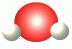 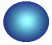 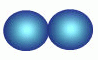 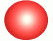 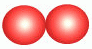 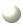 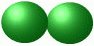 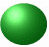 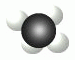 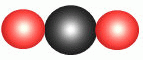 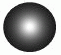 